The University of Edinburgh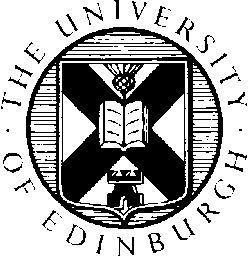 Occupational Health UnitStaff Parking Health Assessment Application Request for SupportSTRICTLY PRIVATE & CONFIDENTIALPlease complete fully and return to Occupational.Health@ed.ac.uk , Occupational Health Unit, Drummond Street Annexe, Drummond Street, Edinburgh EH8 9XPSECTION 1SECTION 1YOUR DETAILSYOUR DETAILSYOUR DETAILSYOUR DETAILSYOUR DETAILSYOUR DETAILSYOUR DETAILSYOUR DETAILSYOUR DETAILSYOUR DETAILSYOUR DETAILSFull Name:Full Name:Date of Application:Date of Application:Job Title:Job Title:Date of Birth: (mandatory)Date of Birth: (mandatory)Staff ID no: (mandatory)Staff ID no: (mandatory)Staff ID no: (mandatory)Staff ID no: (mandatory)Staff ID no: (mandatory)Staff ID no: (mandatory)Contact Tel:Contact Tel:Email:Email:Email:Email:Email:Email:SECTION 2SECTION 2APPLICATION DETAILSAPPLICATION DETAILSAPPLICATION DETAILSAPPLICATION DETAILSAPPLICATION DETAILSAPPLICATION DETAILSAPPLICATION DETAILSAPPLICATION DETAILSAPPLICATION DETAILSAPPLICATION DETAILSAPPLICATION DETAILSHave you ever been assessed for parking permit support previously Have you ever been assessed for parking permit support previously Have you ever been assessed for parking permit support previously Have you ever been assessed for parking permit support previously Have you ever been assessed for parking permit support previously Have you ever been assessed for parking permit support previously Have you ever been assessed for parking permit support previously Have you ever been assessed for parking permit support previously Have you ever been assessed for parking permit support previously Have you ever been assessed for parking permit support previously Have you ever been assessed for parking permit support previously YesNoIf yes please give details If yes please give details If yes please give details If yes please give details If yes please give details If yes please give details If yes please give details If yes please give details If yes please give details If yes please give details If yes please give details Have you ever been refused support Have you ever been refused support Have you ever been refused support Have you ever been refused support Have you ever been refused support Have you ever been refused support Have you ever been refused support Have you ever been refused support Have you ever been refused support Have you ever been refused support Have you ever been refused support YesNoIf yes please give details If yes please give details If yes please give details If yes please give details If yes please give details If yes please give details If yes please give details If yes please give details If yes please give details If yes please give details If yes please give details Reason for current application:Reason for current application:Reason for current application:Reason for current application:Reason for current application:Reason for current application:Reason for current application:Reason for current application:Reason for current application:Reason for current application:Reason for current application:Reason for current application:Reason for current application:Period of time permit required:Period of time permit required:Period of time permit required:FromFromToToToMedical report / evidence provided?Medical report / evidence provided?Medical report / evidence provided?Medical report / evidence provided?Medical report / evidence provided?Medical report / evidence provided?Medical report / evidence provided?Medical report / evidence provided?Medical report / evidence provided?Medical report / evidence provided?Medical report / evidence provided?YesNoMobility affectedMobility affectedMobility affectedMobility affectedMobility affectedMobility affectedMobility affectedMobility affectedMobility affectedMobility affectedMobility affectedYesNoIs there a requirement for adjustment due to disability?Is there a requirement for adjustment due to disability?Is there a requirement for adjustment due to disability?Is there a requirement for adjustment due to disability?Is there a requirement for adjustment due to disability?Is there a requirement for adjustment due to disability?Is there a requirement for adjustment due to disability?Is there a requirement for adjustment due to disability?Is there a requirement for adjustment due to disability?Is there a requirement for adjustment due to disability?Is there a requirement for adjustment due to disability?YesNoFOR OCCUPATIONAL HEALTH UNIT USE ONLYFOR OCCUPATIONAL HEALTH UNIT USE ONLYFOR OCCUPATIONAL HEALTH UNIT USE ONLYFOR OCCUPATIONAL HEALTH UNIT USE ONLYFOR OCCUPATIONAL HEALTH UNIT USE ONLYFOR OCCUPATIONAL HEALTH UNIT USE ONLYFOR OCCUPATIONAL HEALTH UNIT USE ONLYFOR OCCUPATIONAL HEALTH UNIT USE ONLYFOR OCCUPATIONAL HEALTH UNIT USE ONLYFOR OCCUPATIONAL HEALTH UNIT USE ONLYFOR OCCUPATIONAL HEALTH UNIT USE ONLYFOR OCCUPATIONAL HEALTH UNIT USE ONLYFOR OCCUPATIONAL HEALTH UNIT USE ONLYCommentsCommentsCommentsCommentsCommentsCommentsCommentsCommentsCommentsCommentsCommentsCommentsCommentsName of Advisor:Date:Date:Signature Advisor: